Зарегистрировано в Минюсте России 24 июня 2014 г. N 32834МИНИСТЕРСТВО ЭКОНОМИЧЕСКОГО РАЗВИТИЯ РОССИЙСКОЙ ФЕДЕРАЦИИПРИКАЗот 22 мая 2014 г. N 283ОБ УСТАНОВЛЕНИИ ИЗОБРАЖЕНИЯЗНАКА НАЦИОНАЛЬНОЙ СИСТЕМЫ АККРЕДИТАЦИИ И ПОРЯДКАПРИМЕНЕНИЯ ИЗОБРАЖЕНИЯ ЗНАКА НАЦИОНАЛЬНОЙСИСТЕМЫ АККРЕДИТАЦИИВ соответствии с пунктом 8 статьи 7 Федерального закона от 28 декабря 2013 г. N 412-ФЗ "Об аккредитации в национальной системе аккредитации" (Собрание законодательства Российской Федерации, 2013, N 52, ст. 6977) приказываю:1. Установить:Изображение знака национальной системы аккредитации (приложение N 1);Порядок применения изображения знака национальной системы аккредитации (приложение N 2).2. Настоящий приказ вступает в силу в установленном порядке, но не ранее вступления в силу Федерального закона от 28 декабря 2013 г. N 412-ФЗ "Об аккредитации в национальной системе аккредитации".Врио МинистраП.Э.КОРОЛЕВПриложение N 1к приказу Минэкономразвития Россииот 22 мая 2014 г. N 283ИЗОБРАЖЕНИЕ ЗНАКА НАЦИОНАЛЬНОЙ СИСТЕМЫ АККРЕДИТАЦИИВариант 1.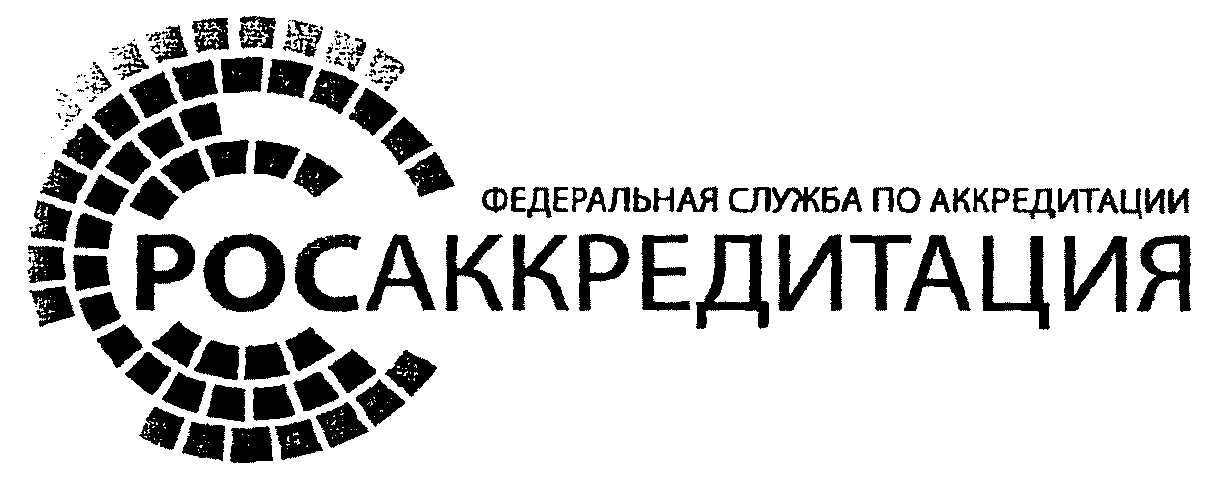 Вариант 2.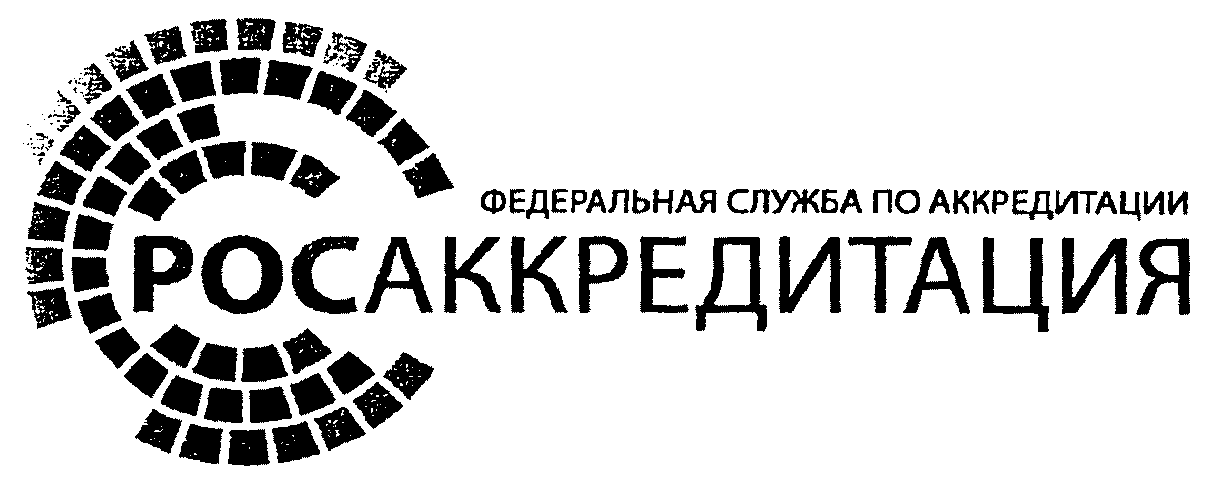 Приложение N 2к приказу Минэкономразвития Россииот 22 мая 2014 г. N 283ПОРЯДОКПРИМЕНЕНИЯ ИЗОБРАЖЕНИЯ ЗНАКА НАЦИОНАЛЬНОЙСИСТЕМЫ АККРЕДИТАЦИИ1. Настоящий Порядок устанавливает правила применения изображения знака национальной системы аккредитации (далее - Изображение знака).2. Под применением Изображения знака понимается его использование:а) Федеральной службой по аккредитации при осуществлении полномочий в установленной сфере деятельности.Изображение знака может помещаться на штампах или бланках с угловыми штампами Федеральной службы по аккредитации (за исключением случаев, предусматривающих использование Государственного герба Российской Федерации), структурных подразделений и территориальных органов Федеральной службы по аккредитации, на ведомственных наградах и документах, на зданиях и сооружениях, транспортных средствах и ином имуществе Федеральной службы по аккредитации, а также на официальном сайте Федеральной службы по аккредитации в информационно-телекоммуникационной сети "Интернет".Изображение знака допускается на печатной, рекламно-информационной и сувенирной продукции, издаваемой (изготавливаемой) по заказу Федеральной службы по аккредитации, а также на кино-, видео- и фотоматериалах, выпускаемых по ее заказу;б) лицами, включенными в реестр аккредитованных лиц, в протоколах исследований (испытаний), измерений, свидетельствах о поверке и сертификатах калибровки, в случае если действие их аккредитации не приостановлено.3. Не допускается применение Изображения знака в случаях, не указанных в пункте 2 настоящего Порядка.4. Изображение знака наносится в соответствии с приложением N 1 к настоящему приказу в масштабе 1:1.Не допускается наносить отдельные элементы Изображения знака.5. Изображение знака может быть нанесено в цветном или черно-белом варианте.